Консультация  для родителей.ВСТРЕЧАЕМ НОВЫЙ ГОД ВМЕСТЕ С РЕБЁНКОМ      Кто из нас, взрослых, не любит новогоднюю елочку и красивые, почти волшебные подарки под ней…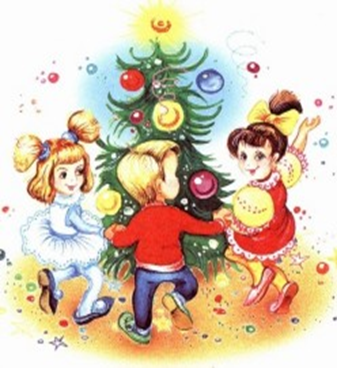       Новый год - самый таинственный и чудесный праздник, любимый для большинства выросших детей. Единственный волшебный праздник в советскую эпоху.       А ведь в тридцатые годы, когда  в домах запрещалось ставить елочку, многие папы и мамы тайком под пальто проносили несколько еловых веточек, и, закрыв шторы, чтобы не увидели соседи, вешали на эти веточки чудом сохранившиеся игрушки.        Потом власть смягчилась, и новогодние елки вернулись в дома, навсегда заняв место в сердцах малышей.       Новый год, Рождество, Старый Новый год – они расположены так близко, в стране новогодние каникулы, родители могут полностью посвятить себя детям и семье, сделать эти дни праздничными, насыщенными.        Хотелось бы поговорить о «технике безопасности» при проведении новогодних праздников.        Самые маленькие дети:        Это детки до двух с половиной лет.        Эти малыши как правило еще плохо говорят,   не помнят предыдущий Но-вый год – ведь они были еще совсем малы. Они если и слышали про деда Мороза, или видели его на  картинке в книжках, то вживую с ним еще не встречались.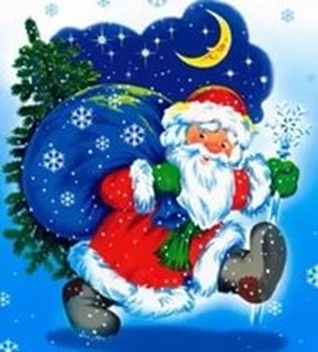         И часто родители ждут – не дождутся, когда же ребенок встанет на ножки, чтобы познакомить его с Дедушкой Морозом.        Но их двух или даже трехлетний малыш может не обрадоваться, а очень испугаться.        Для самых маленьких детей важно, чтобы во время самого Нового Года и вообще рождественских праздников, жизнь не теряла своей понятности, предсказуемости. Слишком сильные впечатления нередко выбивают ребенка из колеи и приводят к поведенческим сбоям.        Итак, как сделать встречу с Дедом Морозом безопасной для ребенка.        Время приглядеться:       Собираясь на детский праздник, или приглашая Деда Мороза домой вспомните золотое правило, относящееся к общению маленького ребенка с незнакомыми людьми.        Для того, чтобы ваш малыш не испугался незнакомца, а тем более такого яркого в красном халате, ему нужно время, чтобы приглядеться, привыкнуть к присутствию незнакомого человека в комнате и привыкнуть к его необычному внешнему виду.        Например, маленькие детки могут так испугаться шумного, громогласного, огромного Деда Мороза, что потом долго еще любая фигура в красном кафтане будет вызывать у  ребенка приступы паники.       Выбирая кандидата в Деды Морозы и планируя сценарий домашнего праздника нужно, прежде всего, дать Деду Морозу четкую инструкцию.         Где же настоящий Дед Мороз?        Деткам постарше, которые уже хорошо понимают, что дедов Морозов много, и все они разные и костюмы тоже разные. В саду на празднике – один дед Мороз, в детском клубе – другой, а театре – третий, и все они разный, да еще в каждом супермаркете по деду Морозу. Вполне можно объяснить, что настоящий дед Мороз – один, он невидимый простому глазу и именно он кладет подарки под праздничную елочку, а эти все деды Морозы – его помощники, потому что один он не может успеть везде, на праздник в каждый детский сад.  Вот и приходится посылать помощников – младших дедов Морозов. Сознание ребенка вполне готово именно к такой версии событий - вспомните русскую сказку «Два Мороза».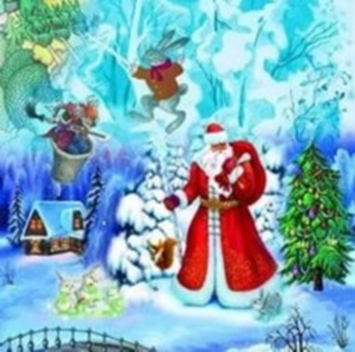         Стоит ли приглашать деда Мороза домой?        Если речь идет о ребенке возрастом от 3 до 6 лет, то ответ на этот вопрос скорее всего будет положительным.        В этом возрасте дети уже достаточно большие, чтобы не слишком деда Мороза бояться, но еще достаточно маленькие и поэтому в то, что это действительно дед Мороз, а не дядя переодетый верят.        Ожидание праздника:       Очень значимым, и фактически утерянным в советские годы из-за постоянной спешки работающих мам, фактором в подготовке к Новому Году и Рождеству является сам процесс подготовки праздника, «праздник ожидания праздника».        Что можно делать с ребенком вместе и для ребенка:        Прежде всего, для малыша, которому уже исполнилось 3 года последние 10 дней - неделю вести « календарь ожидания» праздника.       Нужно либо в определенное время суток, например перед сном, отрывать вместе с ребенком листочек у отрывного календаря, обращая его внимание на то, как мало осталось листочков, а значит и дней до конца старого года, а значит и начала Нового.       Дети дошкольники не вполне осознают ход времени и его длительность. И ваш «календарь ожидания» сможет им в этом помочь.       От детей, которым больше 4- 5 лет можно ожидать многократно повторяющихся вопросов: «мама, ну когда же наступит праздник?»       Раздражаться на эти вопросы не следует, но нужно наполнить последние предновогодние дни спокойными предпраздничными приготовлениями.       Например, можно вместе с малышом готовить подарки родственникам и друзьям  и обязательно упаковывать вместе в нарядную бумагу. Дети постарше могут с удовольствием надписывать подарки и делать новогодние и рождественские открытки.      Хорошее предпраздничное занятие – выпечка специального пряного печенья, которое на нарядных ленточках можно повесить на елочку. Запах корицы и имбиря при этом у ребенка напрямую станет ассоциироваться с чем то волшебным. Маленькие дети ведь очень чувствительны к запахам.     Обязательно стоит читать новогодние, рождественские, святочные истории и сказки, которые будут готовить сознание вашего ребенка к предстоящим праздникам.     Можно также постепенно, в течение последних двух недель перед праздником украшать дом самодельными и покупными игрушками, рождественскими огоньками и фонариками. Рисовать на окошки картинки витражными красками.      И к Новому году дом должен постепенно преобразиться, желательно при непосредственном участии ребенка.       Еще одна хорошая затея – письма и открытки Деду Морозу, которые кладутся в морозильник или прикрепляются к окошку, откуда дед их сам забирает. В это верят даже младшие школьники. А написание письма – хороший способ узнать самые заветные желания ребенка. Только не подавайте вида, что вы это письмо прочли.        Много «хорошо» уже не хорошо:       Чем больше праздников, тем хуже воспринимается каждый из них, особенно если они однотипные, с похожим сценарием похищения каких-нибудь атрибутов новогоднего праздника, типа мешка с подарками или снегурочки.         Выбирайте мероприятия разноплановые.        Общее правило такое - елок должно быть не больше, чем возраст ребенка минус один, включая домашние, детсадовские праздники.         А сколько «елок» нормально?        По-хорошему, настоящий новогодний праздник должен быть один. А вот если у ребенка каждый день елка, на которую приходит дед Мороз, да еще и сценарии праздников во многом похожи – то ощущение волшебства может начать уступать  место  просто усталости.       Царство новогодних подарков: Сколько, когда и как дарить?       Важно, чтобы к концу рождественских каникул ребенок не кривился при виде очередной упаковки с подарками, а мог бы проявлять радость и живой интерес.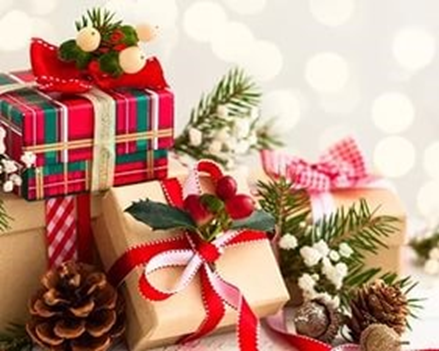       Детки, которым еще не исполнилось трех лет , вообще не всегда понимают, что им что-то подарили, или бывают задарены настолько, что их реакция весьма смазана.        Не ждите мгновенной радости, благодарности.        Нередко хороший и действительно правильный подарок ребенок сможет оценить не сразу. Мгновенно оцениваются подарки яркие и броские, которые столь же быстро и забываются. Тем более, что яркие события, шум, суета и обилие впечатлений новогоднего праздника таково, что  ребенку трудно бывает сохранить живость реакции. Не судите об удачности и неудачности подарка по первой реакции.       Подарки для других:       Вообще же существовали до революции и возобновляются сейчас замечательные российские традиции помощи небогатым семьям и устройства елок для неимущих детей. Если ваш ребенок уже школьник, то после чтения святочных историй, где сюжет чудесной помощи бедным присутствует непременно, очень было бы хорошо сделать что-то реальное, в чем мог бы принять участие и ребенок.      Тогда новогодние праздники из времени бесконечного потребления подарков и удовольствий превратятся во время, когда ваш ребенок сможет поучиться делать что-то и для других.      Новый Год и Рождество: как сделать так, чтобы рождественский праздник не был второстепенным:      Ребенок воспринимает мир честно.      Если елку ставят на новый год, и все подарки дарят на Новый год – значит этот праздник и есть главный. Тут уж все зависит от приоритетов семьи. Ведь для нас, нынешних родителей, Новый год и был главным и единственным праздником. И часто мы просто не знакомы с замечательными российскими традициями празднования Рождества и проведения Святок – то есть двух недель, следующих за Рождеством.      И это очень обидно – в результате наши дети не получают лучшего, веками создаваемого народной традицией.     Если вам важно, чтобы ребенок воспринимал Рождество как праздник главный, или, по крайней мере, не уступающий по важности Новому Году – нужно соответствующим образом составить расписание праздничных событий и мероприятий.     Так получилось, что после перехода на юлианский календарь, совершенного после революции, Новый год празднуется сначала, а Рождество – потом. По старому  стилю все ровно наоборот – и это очень созвучно детскому восприятию. Дети главным считают тот праздник, который идет первым.     Поэтому, желая, выделит значимость Рождества, нужно всячески «приглушать» новогоднее буйство.      Елку мы ставим на Новый Год – это так привычно, что редкие семьи отваживаются что-то тут менять. Но ведь можно перед Рождеством помимо шариков украсить елку сластями, фруктами, печеньем, орешками в золотой и серебряной бумаге. Это будет так волшебно, что ребенок наверняка запомнит рождественское превращение елочки.       И главные подарки тоже можно дарить на Рождество.       В некоторых семьях детям говорят, что на Новый Год под елочку приносит подарки дед Мороз, а на Рождество – ангелы.       Малыши верят всему, и кто же не обрадуется еще  одному подарку.       Выбор мероприятия по возрасту ребенка       Общее правило – чем меньше возраст ребенка, тем меньше масштаб мероприятия. Особенное внимание должны вызывать дети, у которых если заикание или запинки в речи, или же другая неврологическая симптоматика. Также нужно поберечь детей, которые недавно пережили сильный стресс, или же просто от природы впечатлительны, или имеют большое количество страхов.         Вспоминаем праздники:         Новогоднее время такое насыщенное, и так быстро пролетает. Остаются фотографии, видеосъемки, и их обязательно нужно смотреть в течение года. Я бы рекомендовала сделать специальный новогодний альбомчик для малыша -  в него можно вложить не только фотографии с праздников, но и его рисунки, а также рассказы о праздниках, написанные мамой со слов ребенка. Тогда это может получиться настоящая летопись. И ваш ребенок научится «художественно» относиться к событиям своей жизни и воспоминаниям.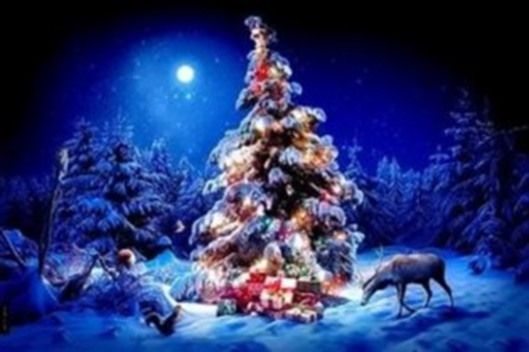        По прошествии праздников многие дети любят наряжаться в маскарадные костюмы и рассматривать елочные игрушки, убранные в коробки. На всех этих вещах лежит отсвет самого волшебного праздника детства.